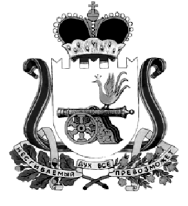 АДМИНИСТРАЦИЯ МУНИЦИПАЛЬНОГО ОБРАЗОВАНИЯ«ЕЛЬНИНСКИЙ  РАЙОН» СМОЛЕНСКОЙ ОБЛАСТИ П О С Т А Н О В Л Е Н И Еот  __________2022  № _____В целях реализации Федерального закона от 31.07.2020 № 248-ФЗ «О государственном контроле (надзоре) и муниципальном контроле в Российской Федерации», в соответствии с Постановлением Правительства Российской Федерации от 27 октября 2021г. № 1844 «Об утверждении требований к разработке, содержанию, общественному обсуждению проектов форм проверочных листов, утверждению, применению, актуализации форм проверочных листов, а также случаев обязательного применения проверочных листов» Администрация муниципального образования «Ельнинский район» Смоленской областип о с т а н о в л я е т:1. Утвердить прилагаемую форму проверочного листа при осуществлении жилищного контроля на территории Ельнинского городского поселения Ельнинского района Смоленской области. 2.  Контроль за исполнением настоящего постановления возложить на заместителя Главы муниципального образования «Ельнинский район» Смоленской области Д.В. Михалутина.3. Настоящее постановление вступает в силу с 01.03.2022 года.Приложениек постановлению Администрации муниципального образования «Ельнинский район» Смоленской областиот______ №_________      (форма)АДМИНИСТРАЦИЯ МУНИЦИПАЛЬНОГО ОБРАЗОВАНИЯ «ЕЛЬНИНСКИЙ РАЙОН» СМОЛЕНСКОЙ ОБЛАСТИ _____________________________________________________________________________________________________________________________________________________________(216330, Смоленская область, г.Ельня, ул. Советская, д. 23, тел.: 8 (48146) 4-18-44)П Р О В Е Р О Ч Н Ы Й   Л И С Т (список контрольных вопросов, ответы на которые свидетельствуют о соблюдении или несоблюдении контролируемым лицом обязательных требований)                                                                 Дата заполнения проверочного листа «__» ________ 20__ г.Наименование вида контроля, включенного в единый реестр видов  муниципального контроля: муниципальный жилищный контроль.Наименование контрольного органа: Администрация муниципального образования «Ельнинский район»  Смоленской области.Реквизиты нормативного правового акта об утверждении формы проверочного листа: Постановление Администрации муниципального образования «Ельнинский район»  Смоленской области от «___» _________20___г  №  _____.Вид контрольного мероприятия: _______________________________________________.Объект муниципального контроля, в отношении которого проводится контрольное мероприятие:  ________________________________________________________________________________________.Наименование  юридического  лица,  фамилия, имя, отчество (при наличии) гражданина или индивидуального предпринимателя: _______________________________________________________________________________________________________________________________________.Идентификационный номер налогоплательщика (для юридического лица  или индивидуального или индивидуального предпринимателя): __________________________________.Основной государственный регистрационный номер (для юридического лица или индивидуального предпринимателя):_____________________________________________________.Адрес регистрации гражданина или индивидуального предпринимателя,  адрес юридического лица (его филиалов, представительств, обособленных структурных подразделений), являющихся контролируемыми лицами:____________________________________________________________________________________________________________________________________.Место (места) проведения контрольного мероприятия:_______________________________________________________________________________________________________________.Реквизиты решения контрольного органа о проведении контрольного мероприятия органа:____________________________________________________________________________.Учетный номер контрольного  мероприятия: _____________________________________.Должность, фамилия и инициалы должностного лица, проводящего контрольное мероприятие и заполняющего проверочный лист (далее -  муниципальный инспектор):______________________________________________________________________________________________.14. Список контрольных вопросов, отражающих содержание обязательных требований, ответы на которые свидетельствуют о соблюдении или несоблюдении контролируемым лицом обязательных требований:Муниципальный инспектор                                   _____________               _____________________________                                                                                                                                                          (подпись)                                                    (фамилия, имя, отчество)Об утверждении формы проверочного листа, используемого при осуществлении муниципального жилищного контроля на территории Ельнинского городского поселения Ельнинского района Смоленской областиГлава муниципального образования «Ельнинский район» Смоленской области                           Н.Д. МищенковQR-код____№ п/пВопросы, отражающие содержаниеобязательных требованийРеквизиты нормативных правовых актов,  с указанием  их структурных единиц, которыми установлены обязательные требованияВарианты ответов на вопросы, содержащиеся в списке вопросовВарианты ответов на вопросы, содержащиеся в списке вопросовВарианты ответов на вопросы, содержащиеся в списке вопросовПримечание№ п/пВопросы, отражающие содержаниеобязательных требованийРеквизиты нормативных правовых актов,  с указанием  их структурных единиц, которыми установлены обязательные требованияДаНетНепри- менимоПримечаниеРешение о создании ТСЖ/ТСН принято общим собранием собственников помещений в многоквартирном доме?пункт 2 части 2 статьи 161 ЖК РФВ общем собрании собственников помещений в многоквартирном доме приняли участие собственники помещений в данном доме или их представители, обладающие более чем пятьюдесятью процентами голосов от общего числа голосов?часть 3 статьи 45 ЖК РФСобственник, иное лицо, по инициативе которых созывается общее собрание собственников помещений в многоквартирном доме, сообщили собственникам помещений в данном доме о проведении такого собрания не позднее чем за десять дней до даты его проведения?часть 4 статьи 45 ЖК РФВ сообщении о проведении общего собрания собственников помещений в многоквартирном доме были указаны:часть 5 статьи 45 ЖК РФ1) сведения о лице, по инициативе которого созывается данное собрание;часть 2 статьи 45 ЖК РФ2) форма проведения данного собрания (очное, заочное или очно-заочное голосование);часть 1 статьи 136 ЖК РФ3) дата, место, время проведения данного собрания или в случае проведения данного собрания в форме заочного голосования дата окончания приема решений собственников по вопросам, поставленным на голосование, и место или адрес, куда должны передаваться такие решения;часть 1 статьи 46 ЖК РФ4) повестка дня данного собрания;часть 3 статьи 46 ЖК РФ5) порядок ознакомления с информацией и (или) материалами, которые будут представлены на данном собрании, и место или адрес, где с ними можно ознакомиться?статья 116 ЖК РФИнициатор общего собрания является собственником помещения в данном многоквартирном доме?часть 2 статьи 135, часть 2 статьи 145, части 3, 4 статьи 146, статья 152 ЖК РФЗа решение о создании товарищества собственников жилья проголосовали собственники помещений в соответствующем многоквартирном доме, обладающие более чем пятьюдесятью процентами голосов от общего числа голосов собственников помещений в таком доме?пункт 3, 3.1 части 1 - 5 статьи 44, 44,1, части 2, 5 статьи 46, статья 44.1, часть 1 статьи 47 ЖК РФПротокол общего собрания собственников помещений в многоквартирном доме оформлен в соответствии с требованиями, установленными федеральным органом исполнительной власти, осуществляющим функции по выработке и реализации государственной политики и нормативно-правовому регулированию в сфере жилищно-коммунального хозяйства?части 2, 4 статьи 45, часть 1 статьи 117, часть 1 статьи 118 ЖК РФРешение, принятое общим собранием собственников помещений в многоквартирном доме, а также итоги голосования доведены до сведения собственников помещений в данном доме собственником, указанным в статье 45 ЖК РФ иным лицом, по инициативе которых было созвано такое собрание, путем размещения соответствующего сообщения об этом в помещении данного дома, определенном решением общего собрания собственников помещений в данном доме и доступном для всех собственников помещений в данном доме, не позднее чем через десять дней со дня принятия этих решений?статья 44.1, часть 2 статьи 45, часть 1, 3 статьи 46, часть 3 статьи 46, часть 1 статьи 47, часть 2 статьи 141, пункт 3 части 2 статьи 145, части 1 - 4 статьи 146 ЖК РФПравильно ли определена в уставе компетенция органов управления кооперативом?пункт 4 Правил N 416Соблюдаются ли требования к соответствию устава товарищества собственников жилья, внесенных в устав такого товарищества изменений требованиям законодательства Российской Федерации?ч. 1 - 1.2; 2.1 - 2.3 ст. 161 ЖК РФ; пп. "ж" п. 11 Правил N 491; пп. "д" п. 4 Правил N 416; п. 3.5.9; 3.8.3; 3.9.1 Правил N 170Соблюдаются ли требования к порядку и условиям заключения договоров об использовании общего имущества собственников помещений в многоквартирном доме?ч. 1 - 1.2; 2.1 - 2.3 ст. 161 ЖК РФ; пп. "г" п. 11 Правил N 491; п. 24 Постановления N 290; пп. "д" п. 4 Правил N 416; п. 3.6.4; 3.6.21 Правил 170;Соблюдаются ли требования к порядку избрания общим собранием членов жилищного, жилищно-строительного или иного специализированного потребительского кооператива правления жилищного, жилищно-строительного или иного специализированного потребительского кооператива?ч. 1 - 1.2; 2.1 - 2.3 ст. 161 ЖК РФ; пп. "д(2)" п. 11 Правил N 491; п. 26 (1) Постановления N 290; пп. "д" п. 4 Правил N 416; пп. "а"; "в" п. 148 (22) Правил N 354; п. 3.7.1 - 3.7.8; 3.7.15 Правил N 170Соблюдаются ли требования к порядку избрания общим собранием членов товарищества собственников жилья правления товарищества собственников жилья?ч. 1 - 1.2; 2.1 - 2.3 ст. 161 ЖК РФ; пп. "а", "з" п. 11 N 491; п. 1 Постановления N 290; пп. "д" п. 4 Правил N 416; п. 4.1.6; 4.1.7; 4.1.15 Правил N 170Соблюдаются ли требования к управлению многоквартирными домами в части подготовки предложений по вопросам содержания и ремонта общего имущества собственников помещений в многоквартирном доме для их рассмотрения общим собранием собственников помещений в многоквартирном доме?ч. 1 - 1.2; 2.1 - 2.3 ст. 161 ЖК РФ; пп. "а", "з" п. 11 Правил N 491; п. 2 Постановления N 290; пп. "д" п. 4 Правил N 416; п. 3.4.1 - 3.4.4; 4.1.1; 4.1.3; 4.1.10; 4.1.15 Правил N 170Соблюдаются ли требования по содержанию придомовой территории в теплый период года?ч. 1 - 1.2; 2.1 - 2.3 ст. 161 ЖК РФ; пп. "а", "з" п. 11 Правил N 491; п. 3 Постановления N 290; пп. "д" п. 4 Правил N 416; п. 4.2 - 4.2.2.4; 4.2.4.9; 4.10.2.1 Правил N 170; п. 12 Перечня мероприятий по энергосбережению и повышению энергетической эффективности N 390-ППСоблюдаются ли требования по содержанию придомовой территории в холодный период года?1 - 1.2; 2.1 - 2.3 ст. 161 ЖК РФ; пп. "а", "з" п. 11 Правил N 491; п. 4 Постановления N 290; пп. "д" п. 4 Правил N 416; п. 4.3.1 - 4.3.7 Правил N 170Соблюдаются ли требования в области обращения с твердыми коммунальными отходами?ч. 1 - 1.2; 2.1 - 2.3 ст. 161 ЖК РФ; пп. "а", "з" п. 11 Правил N 491; п. 5 Постановления N 290; пп. "д" п. 4 Правил N 416Соблюдаются ли требования по содержанию всех видов фундаментов?ч. 1 - 1.2; 2.1 - 2.3 ст. 161 Жилищного кодекса Российской Федерации; пп. "а", "з" п. 11 Правил N 491; п. 6 Постановления N 290; пп. "д" п. 4 Правил N 416Соблюдаются ли требования по содержанию подвальных помещений?1 - 1.2; 2.1 - 2.3 ст. 161 ЖК РФ; пп "а", "з" п. 11 Правил N 491; п. 7 Постановление N 290; пп. "д" п. 4 Правил N 416; п. 4.6.1.1; 4.10.2.1 Правил N 170Соблюдаются ли требования по содержанию стен, фасадов многоквартирных домов?ч. 1 - 1.2; 2.1 - 2.3 ст. 161 ЖК РФ; пп "а", "з" п. 11 Правил N 491; п. 8 Постановления N 290; пп. "д" п. 4 Правил N 416; п. 3.2.2; 4.8.1; 4.8.3; 4.8.4; 4.8.7; 4.8.13 Правил N 170Соблюдаются ли обязательные требования по содержанию перекрытий многоквартирных домов?1 - 1.2; 2.1 - 2.3 ст. 161 ЖК РФ; пп "а", "з" п. 11 Правил N 491; п. 10 Постановления N 290; пп. "д" п. 4 Правил N 416; п. 4.5.1 - 4.5.3 Правил N 170Соблюдаются ли обязательные требования по содержанию колонн, столбов многоквартирных домов?ч. 1 - 1.2; 2.1 - 2.3 ст. 161 ЖК РФ; пп "а", "з" п. 11 Правил N 491; п. 12 Постановления N 290; пп. "д" п. 4 Правил N 416; п. 4.4.1; 4.4.3; 4.4.4 - 4.4.6; 4.4.8.; 4.4.12; 4.4.16 Правил 170Соблюдаются ли обязательные требования по содержанию балок (ригелей) многоквартирных домов?ч. 1 - 1.2; 2.1 - 2.3 ст. 161 Жилищного кодекса Российской Федерации; пп. "а", "в", "з" п. 11 Правил N 491; п. 17 Постановления N 290; пп. "д" п. 4 Правил N 416; п. 5.1.1 - 5.1.3 Правил N 170Соблюдаются ли обязательные требования по содержанию кровли многоквартирных домов?ч. 1 - 1.2; 2.1 - 2.3 ст. 161 Жилищного кодекса Российской Федерации; пп. "а", "з" п. 11 Правил N 491; п. 17, 18 Постановления N 290; пп. "д" п. 4 Правил N 416Соблюдаются ли обязательные требования по содержанию лестниц многоквартирного дома?ч. 1 - 1.2; 2.1 - 2.3 ст. 161 ЖК РФ; пп. "з" п. 11 Правил N 491; п. 18 Постановления N 290; пп. "д" п. 4 Правил N 416; п. 5.8.1 - 5.8.4 Правил N 170Соблюдаются ли обязательные требования по содержанию перегородок многоквартирного дома?ч. 1 - 1.2; 2.1 - 2.3 ст. 161 ЖК РФ; пп. "а", "з" п. 11 Правил N 491, п. 20 Постановления N 290Соблюдаются ли обязательные требования к содержанию полов, входящих в состав общего имущества многоквартирного дома?ч. 1 - 1.2; 2.1 - 2.3 ст. 161 Жилищного кодекса Российской Федерации; пп. "а", "з" п. 11 Правил N 491; п. 15 Постановления N 290; пп. "д" п. 4 Правил N 416; п. 5.7.2, 5.7.3, 5.7.9 Правил N 170Соблюдаются ли обязательные требования по содержанию систем отопления многоквартирного дома?ч. 1 - 1.2; 2.1 - 2.3 ст. 161 ЖК РФ; пп. "з" п. 11 N 491; п. 22 Постановления N 290; пп. "д" п. 4 Правил N 416; п. 2.7.5; 5.10.2 Правил N 170Соблюдаются ли обязательные требования по содержанию систем холодного водоснабжения многоквартирного дома?ч. 1 - 1.2; 2.1 - 2.3 ст. 161 Жилищного кодекса Российской Федерации; пп. "з" п. 11 Правил N 491; 14, 26(1) Постановления N 290; пп. "д" п. 4 Правил N 416; пп. "в" п. 148 (22) Правил N 354; п. 5.9.10; 5.9.16; 5.9.17; 5.9.19; 5.9.20 Правил N 170Соблюдаются ли обязательные требования по содержанию систем водоотведения многоквартирного дома?ч. 1 - 1.2 ст. 161 ЖК РФ; пп. "а" п. 6 Правил N 290; п. 9; 12 Правил N 416; п. 2.2.3; 2.7.1; 2.7.3 Правил 170Соблюдаются ли обязательные требования по содержанию систем электроснабжения многоквартирного дома?ч. 1 - 1.2; 2.1 - 2.3 ст. 161 ЖК РФ; пп. "з" п. 11 Правил N 491; пп. "д" п. 4 Правил N 416; п. 2.6.2 Правил N 170Соблюдаются ли обязательные требования по содержанию систем вентиляции многоквартирного дома?п. 6 (4), 7, 9 Постановления Правительства Свердловской области от 29.01.2014 N 37-ППСоблюдаются ли обязательные требования по содержанию лифтового оборудования многоквартирного дома?ч. 1 ст. 161 ЖК РФ; пп. "д" п. 4 Правил N 354Соблюдаются ли обязательные требования по содержанию мусоропроводов многоквартирного дома?ч. 1 ст. 161 ЖК РФ; пп. "д" п. 4 Правил N 354Соблюдаются ли обязательные требования по организации аварийно-диспетчерской службы?ч. 1 - 1.2; 2.1 - 2.2 ст. 161 ЖК РФ; пп. "и" п. 11 Правил N 491; пп. "д" п. 4 Правил N 416; п. 6 - 8; 11 - 13; 15; 17; 18; 21 - 24; 26; 28; 29; 32 - 34 Перечня мероприятий по энергосбережению и повышению энергетической эффективности N 390-ППСоблюдаются ли обязательные требования по подготовке жилого фонда к сезонной эксплуатации?пункт 3, 3.1 части 1 - 5 статьи 44, 44,1, части 2, 5 статьи 46, статья 44.1, часть 1 статьи 47 ЖК РФСоблюдаются ли обязательные требования к осмотру технического состояния многоквартирного дома?части 2, 4 статьи 45, часть 1 статьи 117, часть 1 статьи 118 ЖК РФСоблюдаются ли обязательные требования по наличию оснований для начала процедуры ограничения или приостановления предоставления коммунальной услуги?статья 44.1, часть 2 статьи 45, часть 1, 3 статьи 46, часть 3 статьи 46, часть 1 статьи 47, часть 2 статьи 141, пункт 3 части 2 статьи 145, части 1 - 4 статьи 146 ЖК РФСоблюдаются ли обязательные требования по соблюдению порядка ограничения или приостановления предоставления коммунальной услуги?пункт 4 Правил N 416Проводятся ли обязательные в отношении общего имущества мероприятия по энергосбережению и повышению энергетической эффективности?статья 44.1, часть 2 статья 45, часть 1, 3 статьи 46, часть 1 статьи 47, часть 2 статьи 141, пункт 4 части 2 статьи 145, часть 2 статьи 116, часть 1 статьи 117, часть 3 статьи 146, часть 1 статьи 156 ЖК РФ, пункт 11(1) Правил N 491Соблюдаются ли требования к порядку и условиям заключения договоров об использовании общего имущества собственников помещений в многоквартирном доме?ч. 2 ст. 162 ЖК РФ; подп. "з" п. 4 Правил N 416Соблюдаются ли требования к порядку избрания общим собранием членов жилищного, жилищно-строительного или иного специализированного потребительского кооператива правления жилищного, жилищно-строительного или иного специализированного потребительского кооператива?ч. 1 ст. 161 Жилищного кодекса Российской Федерации; подпункт "а" пункта 32 раздела VIII Правил N 416Соблюдаются ли требования к порядку избрания общим собранием членов товарищества собственников жилья правления товарищества собственников жилья?ч. 10.1 ст. 161 ЖК РФ; ч. 18 ст. 7 Федерального закона от 21.07.2014 N 209-ФЗ; подпункт "б" пункта 32 раздела VIII Правил N 416; раздел 10 Приказа Минкомсвязи России N 74 Минстроя России N 114/пр от 29.02.2016Соблюдаются ли требования к управлению многоквартирными домами в части подготовки предложений по вопросам содержания и ремонта общего имущества собственников помещений в многоквартирном доме для их рассмотрения общим собранием собственников помещений в многоквартирном доме?ч. 1 ст. 161 ЖК РФ; пункт 34, 35, 36, 37 раздела VIII Правил N 416Соблюдаются ли требования к установлению размера платы за содержание и ремонт жилого помещения в многоквартирном доме, управление которым осуществляется ЖК/ЖСК/ТСЖ/ТСН?ч. 2 ст. 162 ЖК РФ; подп. "з" п. 4 Правил N 416Предоставляется ли ЖК/ЖСК/ТСЖ/ТСН собственникам помещений в многоквартирном доме отчеты об исполнении обязательств по управлению многоквартирным домом с периодичностью и в объеме, которые установлены решением собрания собственников помещений? Обеспечивается ли прием и рассмотрение заявок, предложений и обращений собственников и пользователей помещений в многоквартирном доме?ч. 2.2 ст. 161; подп. "е" п. 31 Правил N 354